            Игровое занятие №6  « Петушок и курочка.»Цель: Развитие мышления и познавательных способностей, формирование конструктивных навыков и умений, развитие общих сенсорных способностей.Программные задачи:  Продолжать знакомить с   основными сенсорными  эталонами; Закрепить знание основных цветов, форм, размеров: круг, треугольник, обследовать форму этих фигур(используя зрение, осязание); Развивать конструктивные навыки умение накладывать детали нужного цвета и размера на образец; . Закрепить умения различать, называть и использовать детали (круги, треугольники) Продолжать знакомство с домашними животными и их детёнышами, особенностями их  поведения и питания.Развивать связную речь. Упражнять детей в звукоподражании.Развивать познавательные процессы восприятия, память, внимание.Материалы: 1. Блоки Дьеныша: карточки-образцы на каждого ребёнка;2.Игрушки: петушок, курочка. 3.Эмблемы цыплят.4.Лукошко с яичком. Конфеты.Ход:Воспитатель:-Дети, в нашу группу  пришли гости отгадайте загадки: кто это?Рано, рано, на рассвете,
Вместе с солнышком встаёт.
Чтоб проснулись все на свете
Песню звонкую поёт.
У него на лапках шпоры,
На макушке гребешок,
На хвосте горят узоры.
Он красавец….. (Петушок)Дети отгадывают.Съем червя, попью водицы,
Хлебных крошек поищу,
А потом снесу яичко,Ребятишек угощу.                              (Курица) Дети отгадывают.Воспитатель:-_Дети, а как петушок поёт песенку? (Упражнять в звукоподражании)Ку-ка-реку-у-у-у-Когда встаёт петушок?  (Рано на рассвете, вместе с солнышком)_Что на макушке у петушка? (Гребешок)Ребята , а как кричит подружка петушка курочка, когда снесёт яичко? (Кудах-тах-тах)-Что ест курочка? (Червяка, хлебные крошки, зёрнышки)-Как называют деток курочки? (Цыплята)-Как курочка подзывает цыпляток. (Ко-ко-ко)-А цыплятки как отзываются (Пи-пи-пи) _Давайте поиграем в игру  «Вышла курочка гулять»Вы будете цыплятами , а я курочкой.Подвижная игра «Вышла курочка гулять»Вышла курочка гулять, свежей травки пощипать,
А за ней ребятки, жёлтые цыплятки!
(ходьба по кругу за воспитателем)
Ко–ко-ко! Ко–ко–ко! Не ходите далеко!
(останавливаются и грозят указательным пальцем)
Лапками гребите, зернышки ищите!
(сидя, гребут руками)
Съели толстого жука, дождевого червяка.
(присаживаются на корточки и стучат пальчиками по полу)
Выпили водицы, полное корытце!
(Поднимают и опускают голову)
Жёлтые цыплятки, славные ребятки.Воспитатель:  Попьют цыплята, поклюют,
И врассыпную побегут.
Разбежались мои цыплята, кто куда.
(бег врассыпную)
Ну-ка, ну-ка, все сюда!
Быстро к маме под крыло!
Куд-куда вас понесло?!
( Игра малой подвижности.)Воспитатель: Ребятки-цыплятки  посмотрите, на столах лежат карточки. Узнайте кто на  них  нарисован? ( Петушок и курочка) _ Из каких фигур   туловище у птичек? Голова?  Клюв? Хвостики? Лапки? Гребешок?-Какого цвета голова у птичек? (жёлтого)-А клювики ( Красного)-Какого цвета лапки у птичек? (Синего)-Какого цвета туловище у петушка?  (Синего)_А у курочки? (Красного)- Сколько перышек в хвосте у курочки (Одно)-А у петушка ( Много)-Из каких деталей конструктора вы будете выкладывать петушка? (Дети называют и показывают (треугольники, круги -большие и маленькие))Накладывают детали конструктора на образец._Молодцы, какие красивые получились петушки и курочки.Воспитатель:Весело поиграли мои ребятки -цыплятки ! Ловкие, умелые, дружные и смелые!  И я старалась, как могла.  Я яичко вам снесла! Но не помню, вот беда! Положила куд-куда?Воспитатель:Ну-ка, ну-ка, поищите,
Ну-ка, ну-ка, посмотрите!
(спокойная ходьба за воспитателем)Воспитатель:Ой, посмотрите, а что это за лукошко там? Хотите посмотреть, что же там в лукошке? (Дети идут к лукошку).Воспитатель:Цыплята, посмотрите, в корзинке лежит яичко. Да оно не простое, а золотое! Яичко это, наверное, волшебное! Давайте посмотрим, что там внутри! Посмотрите, в яичке лежат вкусные конфетки!Воспитатель: Вам понравилось играть  с курочкой и петушком? (Да) Они у нас останутся погостить и мы ещё с ними поиграем . А  сейчас Раз, два,Раз, два вот и кончилась игра Все мои цыплятки превратились в ребяток.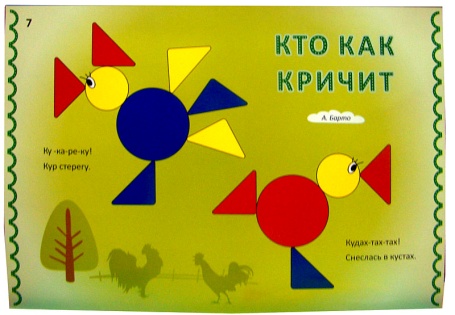 